渝人协〔2022〕67号重庆市人才研究和人力资源服务协会关于组织参加学习“中国人力资源服务行业商业保险创新与发展论坛暨中国人力资源服务行业商业保险白皮书（首期）－雇主责任险白皮书发布会”的通知各会员单位：我国十八届五中全会公报提到“加强对灵活就业、新就业形态的支持”，首次提出新就业形态的概念。尽管新就业形态引发越来越多的关注，新就业形态在“稳就业”方面发挥着重要作用，但我国新就业形态的发展仍存在着相关的法律法规亟须完善、新就业人员的社会保障不足、适应新职业发展需要的公共服务体系亟待完善、平台经济发展面临诸多制度障碍等问题。为顺应数字化发展趋势，提高社会保障治理效能的工作重点，中国人力资源社会保障理事会积极发挥国家级媒体平台，由首都经济贸易大学、宁波人力资源服务行业协会、浙江商宝云服保险科技有限公司共同策划举办“中国人力资源服务行业商业保险创新与发展论坛暨中国人力资源服务行业商业保险白皮书（首期）－雇主责任险白皮书发布会”。经研究，协会拟组织会员单位参加学习该活动，具体通知如下：一、活动时间2022年6月24日09:00-17:30二、活动地点宁波国大雷迪森广场酒店（宁波市鄞州区海晏北路800号）三、活动议程四、参会人员重庆市人才研究和人力资源服务协会会员。五、活动费用本次活动参会免费，其他费用自理，由协会代订机票、酒店、交通、餐饮等相关费用。参观学习费按全价预收3800元/人，其中，包含往返机票费用、住宿费用、交通费用、餐饮费用等费用，且根据最终发生费用，多退少补。六、有关要求（一）报名方式：请填写参会回执（附件），并于2022年6月20日（星期一）16:00点前发送至：cqhra_msc@163.com邮箱。（二）缴费方式：请于6月22日（星期三）下午4点前将相关费用汇至以下协会账户，并注明“赴宁波考察学习活动”，未在规定时间内转账视为自动放弃报名。（三）账户信息账户名称：重庆市人才研究和人力资源服务协会开 户 行：工行加州支行账    号：3100023309200033581（四）防疫要求1.根据疫情防控要求，请参与活动人员提前做好行程规划，在活动期间做好个人防护，全程佩戴口罩；2.据疫情防控要求，国内低风险地区参会人员来甬，请在6月24日报到当天提供宁波甬行码“绿码”、14天内行程码、48小时内核酸检测证明；14天内有中高风险地区旅居史的人员，谢绝参会。联 系 人：苏老师、王老师联系电话：023-86898631、86898619附件：“中国人力资源服务行业商业保险创新与发展论坛暨中国人力资源服务行业商业保险白皮书（首期）－雇主责任险白皮书发布会”参会回执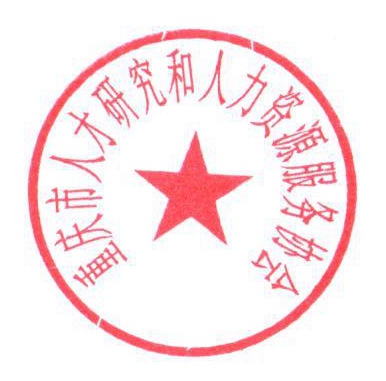 重庆市人才研究和人力资源服务协会2022年6月20日附件“中国人力资源服务行业商业保险创新与发展论坛暨中国人力资源服务行业商业保险白皮书（首期）－雇主责任险白皮书发布会”参会回执填表人：                          联系方式：重庆市人才研究和人力资源服务协会秘书处    2022年6月20日印发日期时间活动内容备注6月23日全天报到参会嘉宾报到，办理入住6月24日（上午）09:00-11:302022年人力资源服务业半年盘点6月24日（上午）12:30-13:00签到6月24日（下午）6月24日（下午）6月24日（下午）13:00-13:05主持人开场主持人：潘卫平宁波人力资源服务行业协会专职副会长6月24日（下午）6月24日（下午）6月24日（下午）13:15-13:30领导致辞致辞领导：王 程国务院参事室特约研究员、中国劳动学会副会长、国家人社部劳动监察局原局长周永全宁波人力资源服务行业协会会长，原宁波市人力资源和社会保障局副局长6月24日（下午）6月24日（下午）6月24日（下午）13:30-14:00商保白皮书的简介与发布发布人：范围（博士生导师，首都经贸大学经管学院副院长）6月24日（下午）6月24日（下午）6月24日（下午）14:00-14:30主题分享：保司视角下，人力资源服务行业商业保险的现状与未来分享嘉宾：颜承静（中国太平洋财产保险股份有限公司浙江分公司法客部/企客部总经理）6月24日（下午）6月24日（下午）6月24日（下午）14:30-15:15商宝云服系统路演路演者：王寅（浙江商宝云服保险科技有限公司副总经理）6月24日（下午）6月24日（下午）6月24日（下午）15:15-16:00主题分享：劳动新世界下的商业保险配置与创新分享嘉宾：白永亮（清华大学法学博士、白话劳动法品牌创始人）6月24日（下午）6月24日（下午）6月24日（下午）16:00-16:15茶歇6月24日（下午）6月24日（下午）6月24日（下午）16:15-17:15圆桌论坛嘉宾：国内相关领域专家学者、保险公司相关负责人、商宝云服相关负责人、人力资源服务机构相关负责人、新业态用工企业相关负责人6月24日（下午）6月24日（下午）6月24日（下午）17:15-17:30主持人总结收尾主持人：潘卫平宁波人力资源服务行业协会专职副会长6月25日上午参观考察参会单位名称姓名性别职务联系电话（该号为本次活动主要联系方式）身份证号码